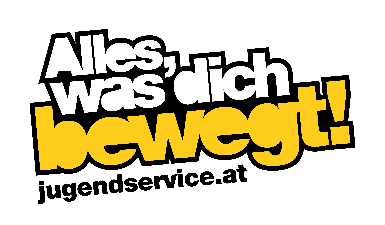 Liebe/r (Vorname)!						Endlich 18! Endlich erwachsen!Das möchten wir gemeinsam mit DIR feiern! Als neues Mitglied der Erwachsenen in unserer Gemeinde laden wir dich sehr herzlich ein zurFeier deiner Volljährigkeitam ........ (Datum)von .... bis .... (Uhrzeit)im ......... (Ort)Programm (Beispiel):Kurze Begrüßung durch unseren Bürgermeister/unsere BürgermeisterinSegway Tour durch unser Gemeindegebiet ÜberraschungsstationenEin gemeinsamer Jahrgangsbaum wird für euch gepflanzt Chilliger Abschluss bei einer Grillerei mit dem JugendausschussEin Geschenk ist natürlich auch für dich am Start – 
lass dich überraschen!Bitte melde dich telefonisch unter (TelNr der Gemeinde) oder per Mail (Mailadresse der Gemeinde) an, damit wir die Feier planen können.*Wir freuen uns auf dein Kommen!....................................		..............................		....................................Unterschrift 				Unterschrift			UnterschriftBürgermeisterIn				Jugendausschussobmann/frau	GemeindejugendreferentIn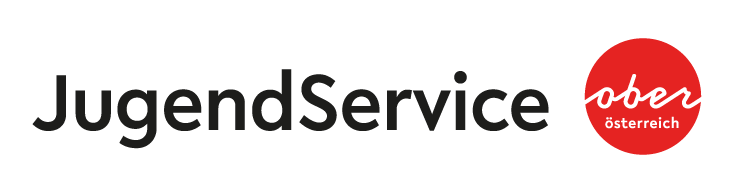 